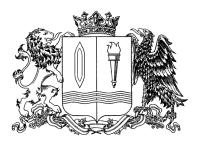 ПРАВИТЕЛЬСТВО ИВАНОВСКОЙ ОБЛАСТИПОСТАНОВЛЕНИЕот _______________ № _______-пг. ИвановоО внесении изменений в постановление Правительства Ивановской области от 13.08.2021 № 364-п «Об утверждении Порядка предоставления грантов крестьянским (фермерским) хозяйствам или индивидуальным предпринимателям, являющимся сельскохозяйственными товаропроизводителями, на развитие семейных ферм»В соответствии со статьей 78 Бюджетного кодекса Российской Федерации, постановлениями Правительства Российской Федерации 
от 14.07.2012 № 717 «О Государственной программе развития сельского хозяйства и регулирования рынков сельскохозяйственной продукции, сырья и продовольствия», от 18.09.2020 № 1492 «Об общих требованиях 
к нормативным правовым актам, муниципальным правовым актам, регулирующим предоставление субсидий, в том числе грантов в форме субсидий, юридическим лицам, индивидуальным предпринимателям, 
а также физическим лицам - производителям товаров, работ, услуг, 
и о признании утратившими силу некоторых актов Правительства Российской Федерации и отдельных положений некоторых актов Правительства Российской Федерации» и Законом Ивановской области 
от 30.10.2008 № 125-ОЗ «О государственной поддержке сельскохозяйственного производства в Ивановской области» Правительство Ивановской области п о с т а н о в л я е т:Внести в постановление Правительства Ивановской области 
от 13.08.2021 № 364-п «Об утверждении Порядка предоставления грантов крестьянским (фермерским) хозяйствам или индивидуальным предпринимателям, являющимся сельскохозяйственными товаропроизводителями, на развитие семейных ферм» следующие изменения:в приложении к постановлению:В разделе 1:1.1. В пункте 1.2:1.1.1. Подпункт «б» изложить в следующей редакции:«б) плановые показатели деятельности - производственные 
и экономические показатели, включаемые в проект грантополучателя, 
в том числе количество новых постоянных рабочих мест и работников, 
по которым представляется отчетность в Пенсионный фонд Российской Федерации, сохранение созданных рабочих мест в течение не менее чем 5 лет с даты их создания, объем производства и реализации сельскохозяйственной продукции, выраженный в натуральных 
и денежных показателях, внесение изменений в которые осуществляется 
в порядке, установленном Департаментом сельского хозяйства 
и продовольствия Ивановской области (далее – Департамент);».1.1.2. Подпункт «в» изложить в следующей редакции:«в) проект грантополучателя - представляемый в региональную конкурсную комиссию по форме и в порядке, которые установлены Департаментом, документ (бизнес-план), в который включаются направления расходов и условия использования грантов, предусмотренные настоящим Порядком, а также плановые показатели деятельности, обязательство по исполнению которых включается 
в соглашение о предоставлении гранта на развитие семейной фермы;».1.1.3. Подпункт «г» изложить в следующей редакции:«г) региональная конкурсная комиссия - конкурсная комиссия, создаваемая Департаментом, не менее 50 процентов членов которой составляют члены, не являющиеся государственными или муниципальными служащими, осуществляющая отбор проектов грантополучателей в форме очного собеседования и (или) видео-конференц-связи с учетом приоритетности рассмотрения проектов 
по развитию овощеводства, картофелеводства, молочного и мясного скотоводства, а также сельскохозяйственных товаропроизводителей, ранее не получавших гранты в рамках Государственной программы;».1.1.4. Подпункт «ж» изложить в следующей редакции:«ж) семейная ферма - крестьянское (фермерское) хозяйство, число членов которого составляет 2 (включая главу) и более членов семьи (объединенных родством и (или) свойством) главы крестьянского (фермерского) хозяйства, или индивидуальный предприниматель, являющийся главой крестьянского (фермерского) хозяйства, в состав членов которого входят 2 и более членов семьи (объединенных родством и (или) свойством) указанного индивидуального предпринимателя, зарегистрированные гражданином Российской Федерации на сельской территории или на территории сельской агломерации Ивановской области, осуществляющие деятельность более 12 месяцев с даты регистрации, осуществляющие деятельность на сельской территории или на территории сельской агломерации Ивановской области;».1.2. В пункте 1.3:1.2.1. В абзаце одиннадцатом после слова «фермы» дополнить словами «, гранта «Агропрогресс», гранта на развитие материально-технической базы».1.2.2. Дополнить абзацами тринадцатым и четырнадцатым следующего содержания:«Средства гранта на развитие семейной фермы 
не предоставляются на финансовое обеспечение (возмещение) части затрат на закладку и (или) уход за виноградниками.Грант на развитие семейной фермы предоставляется 
из средств бюджета Ивановской области, на сельской территории 
или территории сельской агломерации которого зарегистрирован 
и осуществляет деятельность сельскохозяйственный товаропроизводитель.».В разделе 2:2.1. Пункт 2.1 изложить в следующей редакции:«2.1. Департамент не позднее 1 рабочего дня со дня доведения Департаментом финансов Ивановской области в установленном порядке лимитов бюджетных обязательств до Департамента как получателя средств областного бюджета на цели, указанные в пункте 1.3 настоящего Порядка, обеспечивает размещение на едином портале (в случае проведения отбора в государственной интегрированной информационной системе управления общественными финансами «Электронный бюджет» (далее - система «Электронный бюджет») или на ином сайте, на котором обеспечивается проведение отбора (с размещением указателя страницы сайта на едином портале), а также при необходимости на официальном сайте Департамента в информационно-телекоммуникационной сети «Интернет» с указанием в объявлении о проведении отбора:а) сроков проведения отбора, а также информации о возможности проведения нескольких этапов отбора с указанием сроков и порядка их проведения (при необходимости);б) даты начала подачи или окончания приема предложений (заявок) участников отбора, которая не может быть ранее 30-го календарного дня, следующего за днем размещения объявления о проведении отбора;в) наименования, места нахождения, почтового адреса, адреса электронной почты Департамента;г) результатов предоставления гранта на развитие семейной фермы, указанных в пункте 3.6 настоящего Порядка;д) доменного имени, и (или) сетевого адреса, и (или) указателей страниц сайта в информационно-телекоммуникационной сети Интернет, на котором обеспечивается проведение отбора;е) требований к участникам отбора, установленных пунктом 2.2 настоящего Порядка, и перечня документов, представляемых участниками отбора для подтверждения их соответствия указанным требованиям;ж) порядка подачи предложений (заявок) участниками отбора и требований, предъявляемых к форме и содержанию предложений (заявок), подаваемых участниками отбора, в соответствии с пунктом 2.3 настоящего Порядка;з) порядка отзыва предложений (заявок) участников отбора, порядка возврата предложений (заявок) участников отбора, определяющего в том числе основания для возврата предложений (заявок) участников отбора, порядка внесения изменений в предложения (заявки) участников отбора;и) правил рассмотрения и оценки предложений (заявок) участников отбора в соответствии с пунктами 2.5 - 2.7 настоящего Порядка;к) порядка предоставления участникам отбора разъяснений положений объявления о проведении отбора, даты начала и окончания срока такого предоставления;л) срока, в течение которого победитель (победители) отбора должен подписать соглашение о предоставлении гранта на развитие семейной фермы (далее - соглашение);м) условий признания победителя (победителей) отбора уклонившимся от заключения соглашения;н) даты размещения результатов отбора на едином портале, а также на официальном сайте Департамента в информационно-телекоммуникационной сети Интернет.».2.2. В пункте 2.7:2.2.1. Абзац одиннадцатый изложить в следующей редакции:«Значение оценки предложения (заявки) участника отбора 
по критерию «Заключение члена региональной конкурсной комиссии 
в отношении проекта создания и (или) развития хозяйства» определяется путем суммирования оценок членов региональной конкурсной комиссии по данному критерию.».2.2.2. Дополнить абзацами следующего содержания:«Итоговое количество оценок предложения (заявки) участника отбора определяется путем сложения итоговых оценок предложения (заявки) по каждому критерию. По результатам оценки предложений (заявок) участников отбора осуществляется ранжирование предложений (заявок) участников отбора 
в зависимости от количества набранных общих оценок от наибольшего значения к наименьшему. Каждому предложению (заявке) присваивается порядковый номер в порядке убывания суммарной оценки предложения (заявки).В случае если несколько предложений (заявок) получили одинаковое количество оценок, предложению (заявке) по которому 
в установленном порядке поступила в Департамент раньше, присваивается более высокое место в рейтинге предложений (заявок).».3. В разделе 3:3.1. Пункт 3.1 изложить в следующей редакции:«3.1. Грант на развитие семейной фермы предоставляется получателю гранта на развитие семейной фермы (далее - грантополучатель) в соответствии с решением региональной конкурсной комиссии по результатам конкурсного отбора при условии соответствия грантополучателя требованиям, установленным пунктом 2.2 настоящего Порядка, а также при условии:а) завершения реализации проекта грантополучателя, проекта «Агропрогресс», на который ранее был получен соответствующий грант, отсутствия внесения изменений в плановые показатели деятельности ранее реализованного проекта грантополучателя, проекта «Агропрогресс» с участием средств гранта на развитие семейной фермы, гранта 
на развитие материально-технической базы, гранта «Агропрогресс» либо при условии внесения изменений в плановые показатели деятельности ранее реализованного проекта грантополучателя, проекта «Агропрогресс» с участием средств гранта на развитие семейной фермы, гранта 
на развитие материально-технической базы, гранта «Агропрогресс» вследствие наступления обстоятельств непреодолимой силы не более чем на 10 процентов;б) обязательства грантополучателя осуществлять свою деятельность и представлять отчетность о реализации проекта грантополучателя, 
в Департамент в течение не менее чем 5 лет со дня получения гранта
на развитие семейной фермы;в) отсутствия в году, предшествующем году получения гранта на развитие семейной фермы, случаев привлечения к ответственности грантополучателя за несоблюдение запрета на выжигание сухой травянистой растительности, стерни, пожнивных остатков (за исключением рисовой соломы) на землях сельскохозяйственного назначения, установленного постановлением Правительства Российской Федерации от 16.09.2020 № 1479 «Об утверждении Правил противопожарного режима в Российской Федерации»;г) заключения соглашения в порядке, установленном пунктом 3.5 настоящего Порядка.».3.2. Пункт 3.6 изложить в следующей редакции:«3.6. Результатом предоставления гранта на развитие семейной фермы является количество проектов грантополучателей, реализуемых с помощью грантовой поддержки на развитие семейных ферм и гранта «Агропрогресс», обеспечивающих прирост объема производства сельскохозяйственной продукции в отчетном году по отношению к предыдущему году не менее чем на 8 процентов (единиц).Показателем, необходимым для достижения результата предоставления гранта на развитие семейной фермы, является количество новых постоянных рабочих мест и работников, зарегистрированных в Пенсионном фонде Российской Федерации, принятых грантополучателем в году получения гранта на развитие семейной фермы (единиц), значение которого устанавливается Департаментом в соглашении исходя из расчета создания не менее 3 новых постоянных рабочих мест на один грант на развитие семейной фермы.».3.3. Пункт 3.9 изложить в следующей редакции:«3.9. Получатели гранта «Агростартап» в соответствии 
с Государственной программой, гранта на поддержку начинающего фермера, гранта на развитие семейной животноводческой фермы 
и семейной фермы, реализовавшие соответствующий проект в полном объеме и достигшие плановых показателей деятельности, могут получить грант на развитие семейной фермы не ранее чем через 36 месяцев с даты получения предыдущего гранта.».В пункте 5.1 раздела 5 слово «обязательную» исключить. ГубернаторИвановской областиС.С. Воскресенский